Int. Trig 							Name_____________________________
Test Review (Graphing Rational)List out the steps to graph and label all the parts.How to find HA? ________________________ How to find VA? __________________    How to find holes? __________Steps to Graph:1. _______________________________________2._______________________________________3._______________________________________4._______________________________________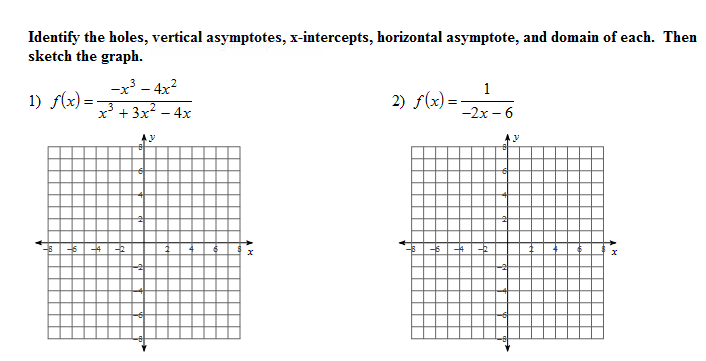 
HA ___________________						HA ______________________VA ___________________						VA ______________________Holes ________________						Holes ____________________Domain _______________						Domain __________________Range ________________						Range ___________________x-int _________________						x-int____________________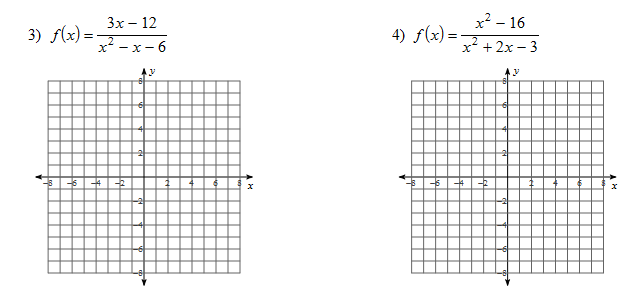 
HA ___________________						HA ______________________VA ___________________						VA ______________________Holes ________________						Holes ____________________Domain _______________						Domain __________________Range ________________						Range ___________________x-int _________________						x-int____________________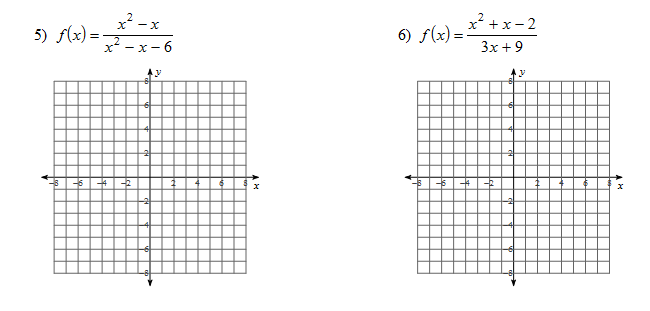 
HA ___________________						HA ______________________VA ___________________						VA ______________________Holes ________________						Holes ____________________Domain _______________						Domain __________________Range ________________						Range ___________________x-int _________________						x-int____________________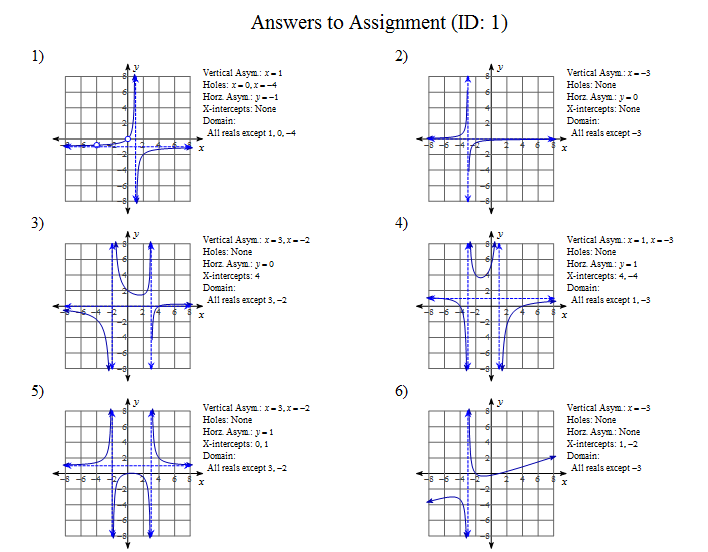 